                                                                                                                                         Клуб интересных встреч    "В мире профессий"                                                                                                                                                                                                                                            Чтобы ребенок осознанно сделал выбор во взрослой жизни, его надо познакомить с максимальным количеством профессий, начиная с ближнего окружения, т.е. с профессиями людей хорошо знакомых, чей труд дети наблюдают изо дня в день. Клуб интересных встреч     «В мире профессий"  У учащихся 4 б класса     является одной из интересных традиционных форм работы с родителями.                                                                                      Задачей  родителей  является знакомство детей с разными профессиями, дать знания о многообразии профессий и их важности; формировать первоначальный интерес к профессиям. Прививать уважение ко всем профессиям и подвести к важному выводу, что все работы хороши, любой труд почётен. Воспитывать уважение к труду и людям различных профессий; любовь к малой Родине. В каждой беседе  обязательным является сообщение о бережном отношении к здоровью, охране труда, природным ресурсам нашего края. Встречи получаются очень интересные, поучительные. И после окончания мероприятия ребята долго не отпускают  гостей, засыпая их вопросами.
Такая  работа,  проводится в системе, не оставляет оставаться равнодушными ни взрослых, ни детей. После встреч, дети и взрослые долго остаются под впечатлением увиденного и услышанного. Свои впечатления дети отражают в рисунках, в сюжетных играх, делятся впечатлениями со своими родителями, и конечно просят, чтобы тоже пришли в  школу  и рассказали о  себе.                                                                          В этом полугодии гостями были: « Красивые зубы - красивая улыбка» беседа врача стоматолога  - ортодонта  Заломаевой  Алены Александровны                                                  Коновалова Татьяна Сергеевна   фельдшер ГО и ВН   гигиенического обучения и воспитания населения. Созыкин Алексей Сергеевич   электромонтер УЭЗиС ,    - «Электричество в нашей жизни.»                                                                                                                                                       ККоноКК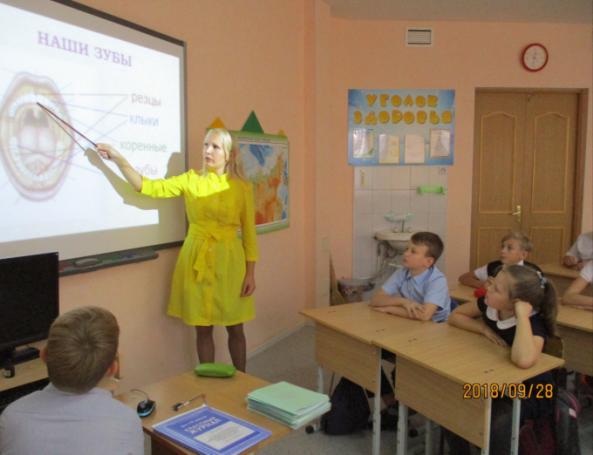 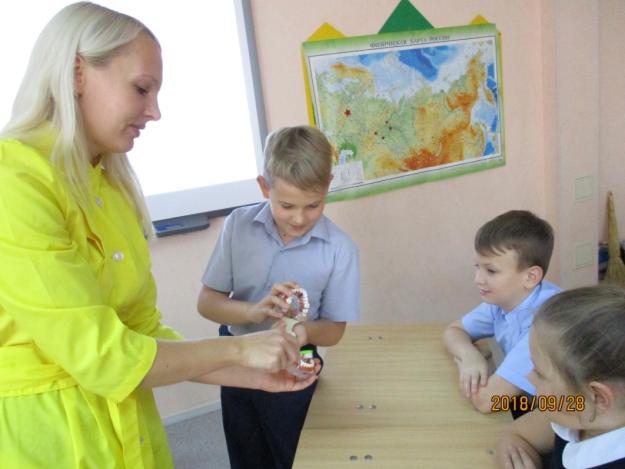 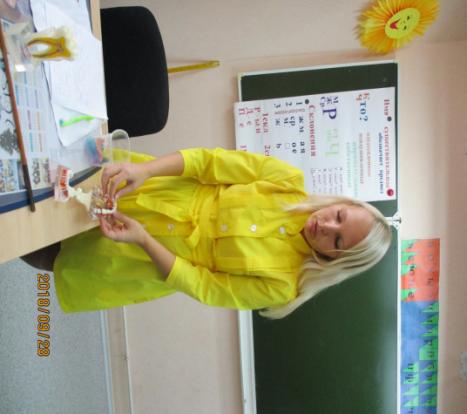 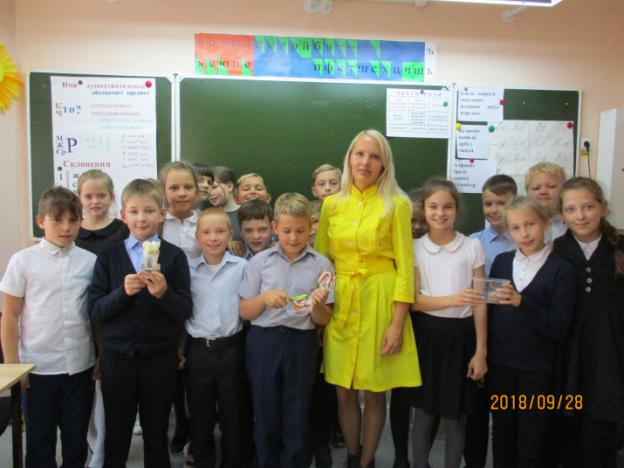 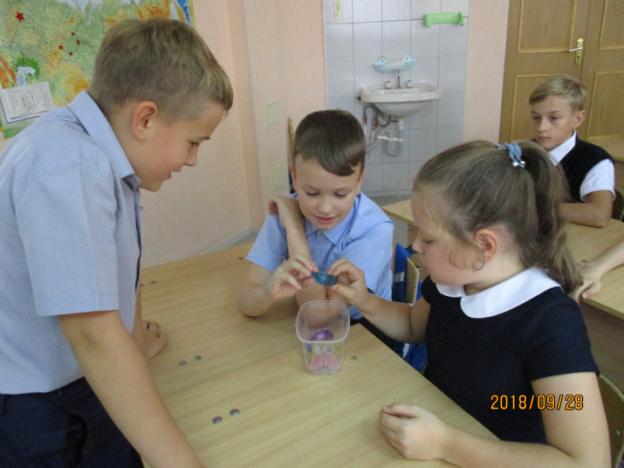 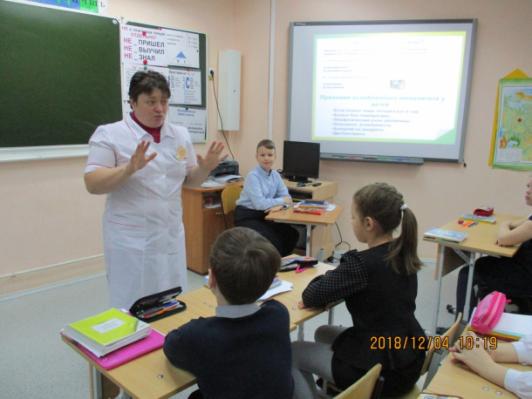 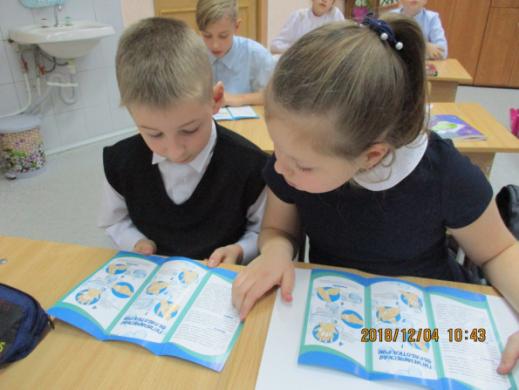 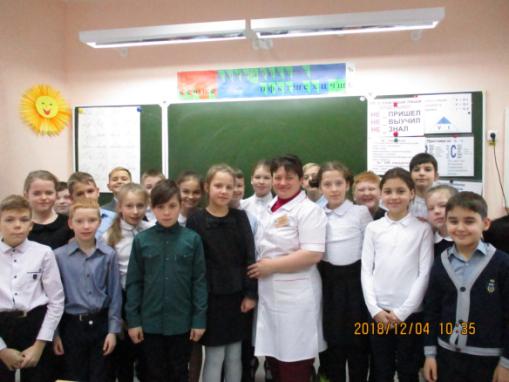 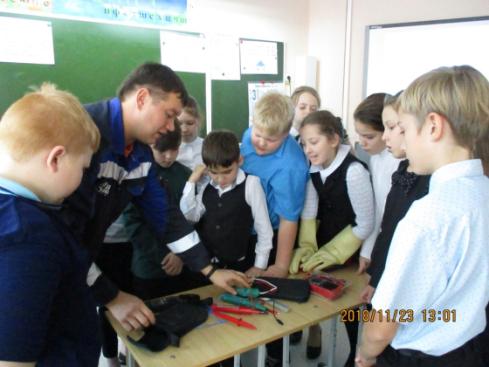 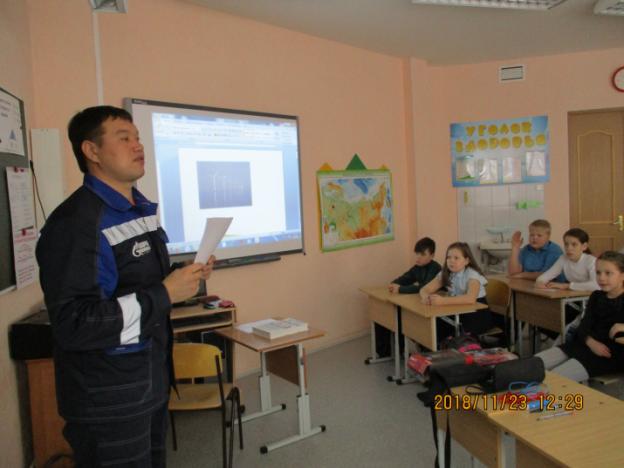 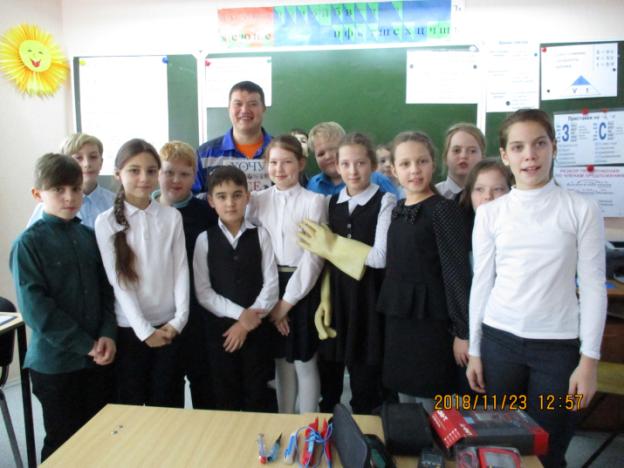 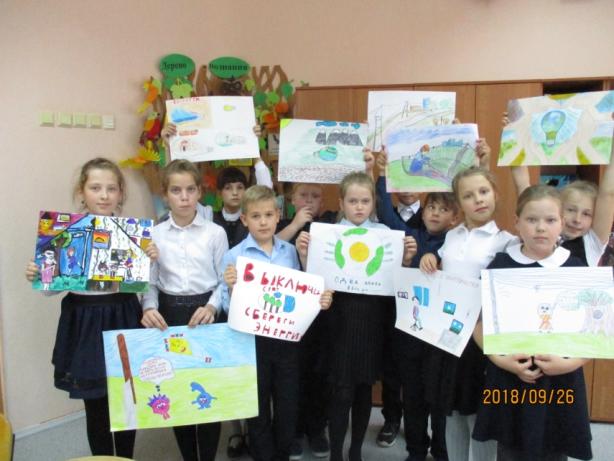 